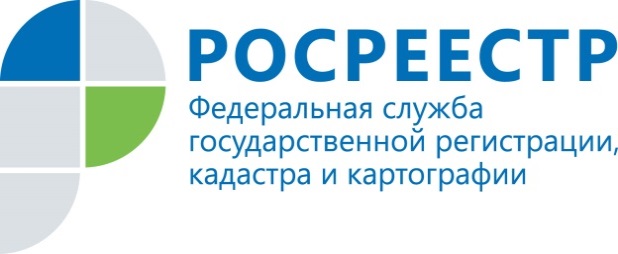 ПРЕСС-РЕЛИЗ21.07.2020 г. В Удмуртии нарушители земельного законодательства наказаны штрафами на сотни тысяч рублейВ 1 полугодии 2020 года государственными инспекторами по использованию и охране земель Управления Росреестра по Удмуртской Республике проведено свыше 635 проверок соблюдения земельного законодательства, около 220 административных обследований земельных участков и выявлено  335 правонарушений. Большая часть правонарушений касается использования земельных участков без оформленных правоустанавливающих документов или самовольного занятия земли – 240. Оставшаяся доля нарушений в основном приходится на использование земельных участков не по целевому назначению или неиспользование земельных участков по целевому назначению – 87, что на 54 % выше показателя первого полугодия  2019 года, а также невыполнение законных предписаний в установленный срок. По факту нарушений инспекторами выдано более 360 предписаний об устранении выявленных правонарушений с целью приведения документов и земельных участков граждан и юридических лиц в соответствие нормам земельного законодательства. В результате проведенной госземинспекторами  работы 80 нарушителей земельного законодательства привлечены к административной ответственности  на сумму более 375 тыс. рублей. Управление Росреестра по Удмуртской Республике в целях предупреждения и пресечения нарушений требований земельного законодательства напоминает жителям республики о необходимости соответствия фактических границ земельных участков с данными правоустанавливающих и (или) правоподтверждающих документов, со сведениями Единого государственного реестра недвижимости (ЕГРН). Уточнить информацию о границах земельных участков, размерах, точном местоположении можно на сайте Росреестра с помощью электронных сервисов, в том числе используя «Публичную кадастровую карту» по кадастровому номеру или точному адресу. Контакты для СМИПресс-служба Управления Росреестра по Удмуртской Республике8 (3412)78-63-56pressa@r18.rosreestr.ruhttps://rosreestr.ruhttps://vk.com/club161168461г.Ижевск, ул. М. Горького, 56.